鄱阳县水利局鄱阳县河湖岸线生态保护修复（一期）PPP项目预中标公示一、项目编号：BJJZ-PY-20210628（招标文件编号：BJJZ-PY-20210628）二、项目名称：鄱阳县河湖岸线生态保护修复（一期）PPP项目三、中标（成交）信息供应商名称：长江生态环保集团有限公司供应商地址：武汉市江岸区六合路1号中标（成交）金额：0.0000000（万元）供应商名称：上海勘测设计研究院有限公司供应商地址：上海市虹口区逸仙路388号中标（成交）金额：0.0000000（万元）供应商名称：中国华水水电开发有限公司供应商地址：北京市通州区贡院街1号院1号楼二层206-32室中标（成交）金额：0.0000000（万元）供应商名称：中国水利水电第七工程局有限公司供应商地址：成都市郫都区郫筒镇北大街成灌东路349号中标（成交）金额：0.0000000（万元）供应商名称：三峡生态环境有限公司供应商地址：宜昌市西陵区西坝建设路1号中标（成交）金额：0.0000000（万元）供应商名称：长江三峡绿洲技术发展有限公司供应商地址：武汉市江岸区五福路78号四唯街办事处201办公室中标（成交）金额：0.0000000（万元）四、主要标的信息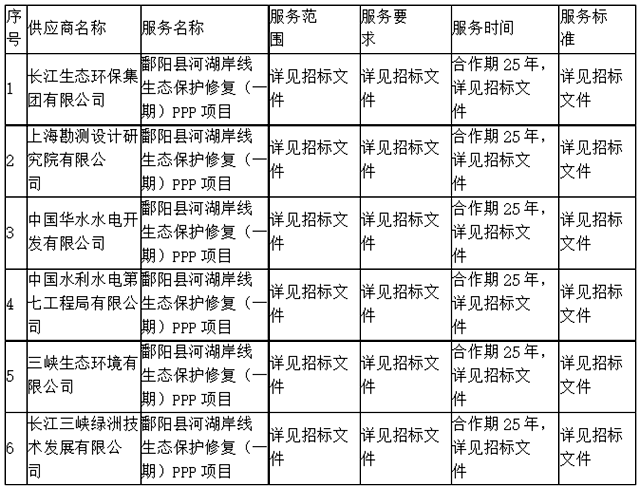 五、评审专家（单一来源采购人员）名单：甘春艳、易玉华、陈水根、王扬振、陈峰、徐国华（采购人代表）、王能耕（采购人代表）六、代理服务收费标准及金额：本项目代理费收费标准：代理服务费参照国家发展计划委员会计价格（2002）1980号文件、发改办价格（2003）857号文件和发改价格（2011）534号计算，并给予8折折扣本项目代理费总金额：55.0000000 万元（人民币）七、公告期限自本公告发布之日起1个工作日。八、其它补充事宜预中标公示期限：自本公示发布之日起5个工作日。如相关当事人对预中标结果有异议的，可在本公示发布之日起5个工作日内，以书面形式向采购人或采购代理机构提出异议。PPP项目信息如下：是否是联合体：是牵头单位名称：长江生态环保集团有限公司组成单位名称：长江生态环保集团有限公司、上海勘测设计研究院有限公司、中国华水水电开发有限公司、中国水利水电第七工程局有限公司、三峡生态环境有限公司和长江三峡绿洲技术发展有限公司联合体采购结果确认谈判工作组成员名单：徐卫东、夏义日、吴卫国、王能耕、王强、曹建宇、王川、涂强、张良、盛养春、周同才、英玢玢、周良、程国华、龚计新、陈燕、叶荣华、刘云高、叶伟、姚华民、徐国华、傅宏志、陈蔚、汤华、金鑫麟、马晓玲、彭文彬、罗志强、钟小香、鲁礼慧、龙志、狄宗向、冯天国、罗佳文、韩宝栓、张卫刚、周勇、朱元琦、胥蒙萌、郭晶晶、张童主要中标条件：1. 预中标标的名称: 鄱阳县河湖岸线生态保护修复（一期）PPP项目2. 主要中标条件（1）预中标社会资本投标报价，见下表所示：预中标社会资本投标报价表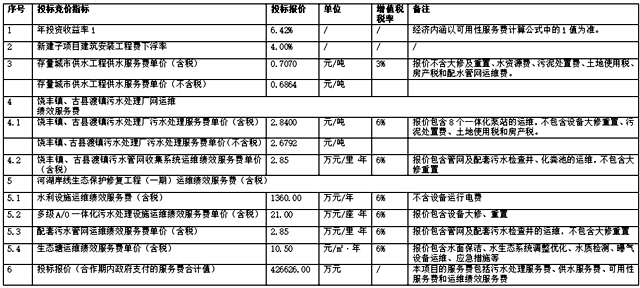 （2）项目合作期限：本项目合作期限为25年（包括建设期和运营期）。（3）服务要求：详见招标文件。（4）项目概算：详见招标文件。（5）项目回报机制：可行性缺口补助。九、凡对本次公告内容提出询问，请按以下方式联系。1.采购人信息名 称：鄱阳县水利局　　　　　地址：鄱阳县鄱阳湖大道水利大厦鄱阳县水利局　　　　　　　　联系方式：曹先生　　　　　2.采购代理机构信息名 称：北京金准咨询有限责任公司　　　　　　　　　　　　地　址：北京市海淀区西直门北大街32号枫蓝国际中心写字楼A座1704室　　　　　　　　　　　　联系方式：郭女士　　　　　　　　　　　3.项目联系方式项目联系人：郭女士